2019年技改项目征集说明一、申报注意事项2019年技改项目征集公告在人社局官网http://hrss.sz.gov.cn/tzgg/201901/t20190123_15323960.htm和高训中心官网http://www.szgxzx.com/GXJD/HTMLDynamic/GXTZH_3565/201901/info109090.html已发布，今年将全面采用网上申报，申报网址为http://wsbs.sz.gov.cn/shenzhen/project/guide?code=90002900269558324813440300（详见征集公告），欢迎广大技能人才踊跃申报。请提前准备如下资料：1.申报表（WOR格式）、2.职业资格证或职称证（JPG格式）3.身份证正反面（JPG格式）。春节过后再上传，因为假期内，网站无人受理。如有问题请咨询82998171或13631442396.李老师。二、网上申报页面截图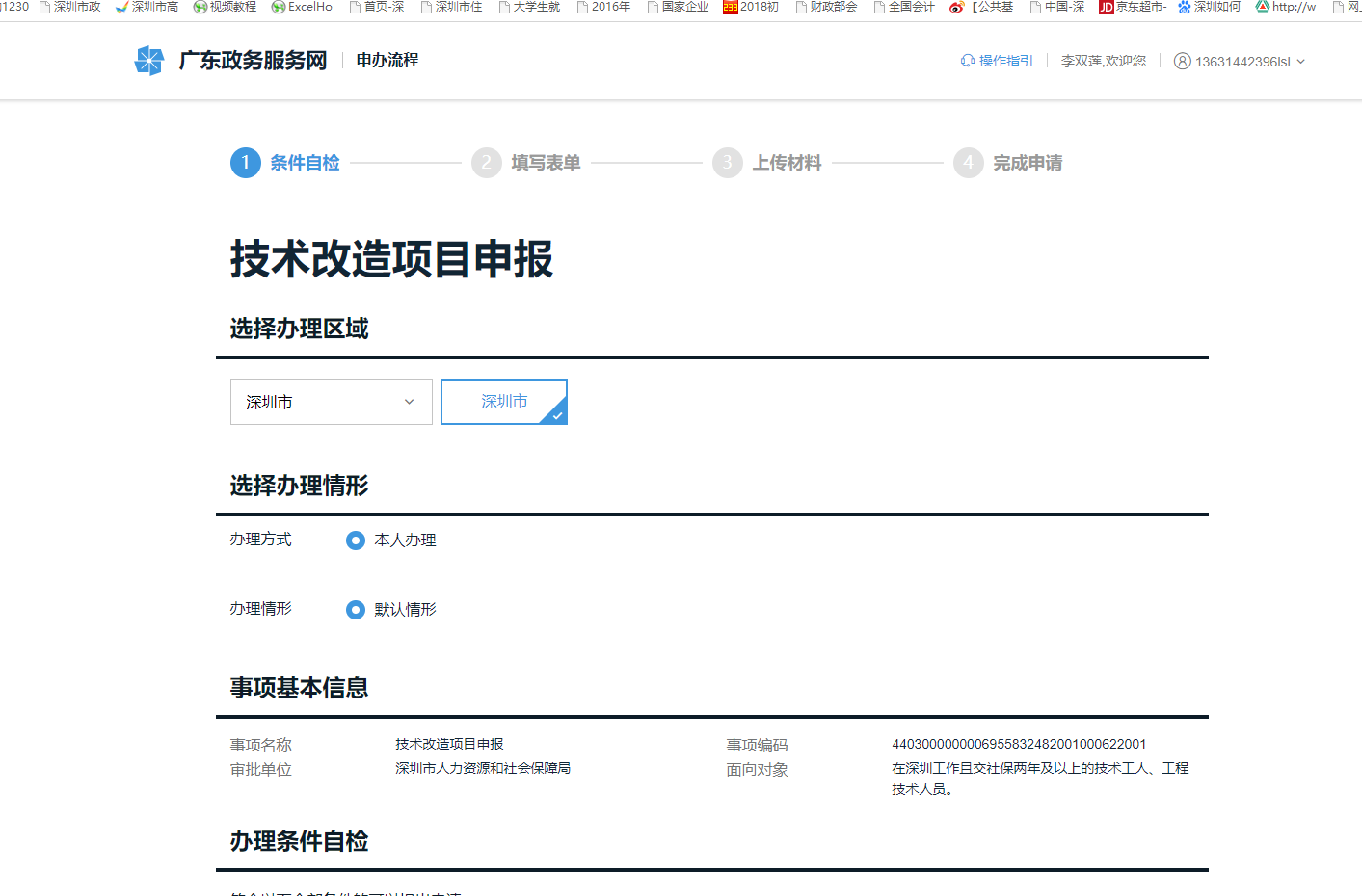 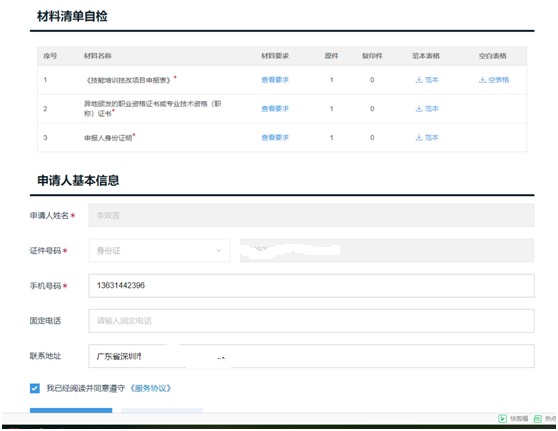 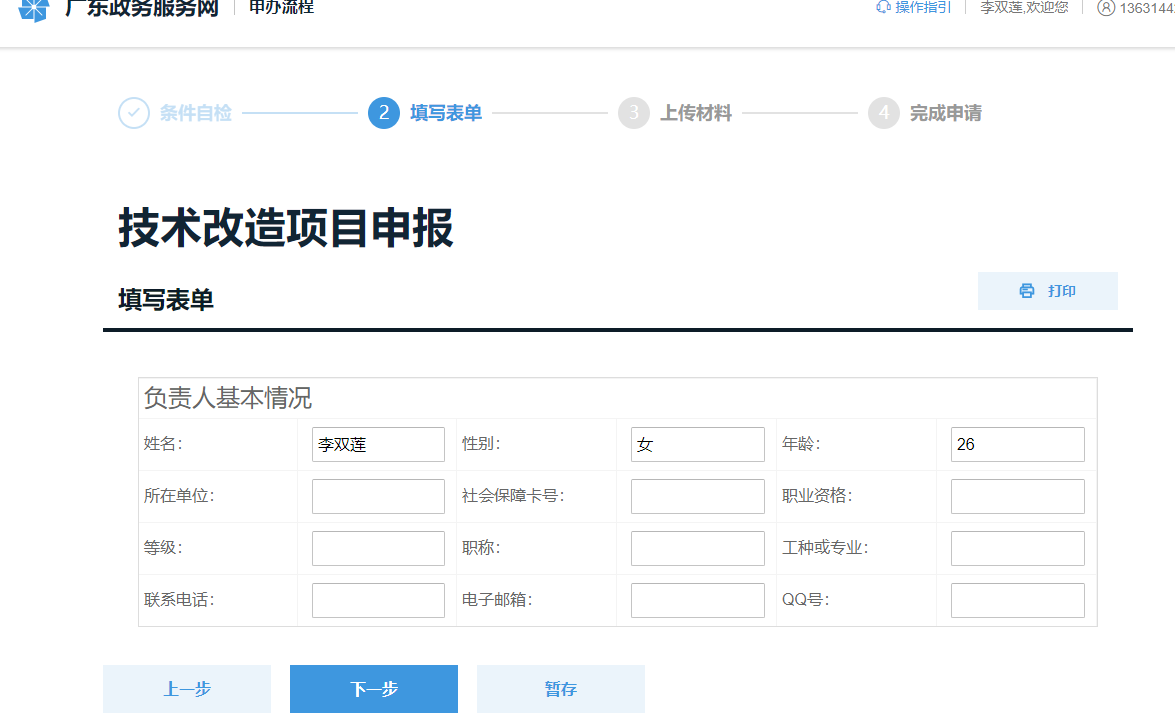 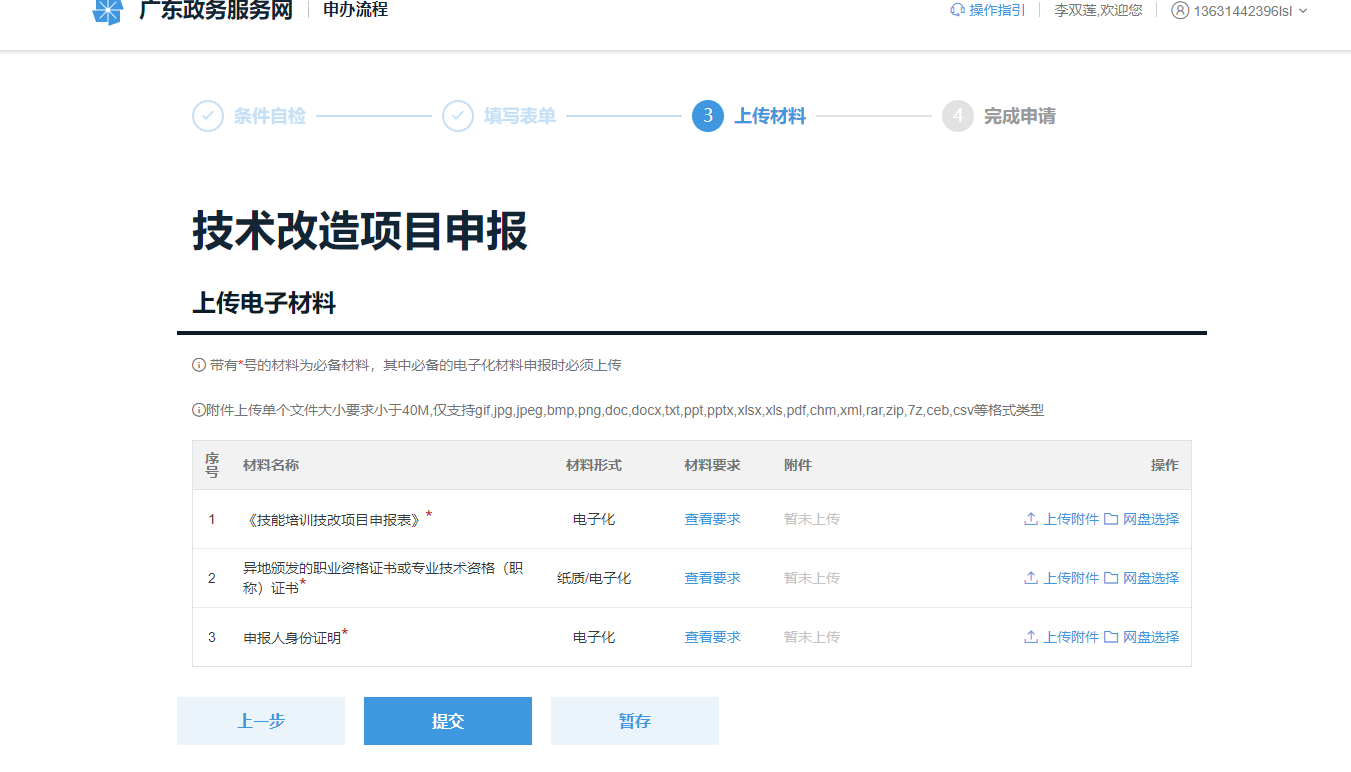 